Rating Options- Any of these viable options?1) Words- Excellent, Good, Fair, Marginal, Unacceptable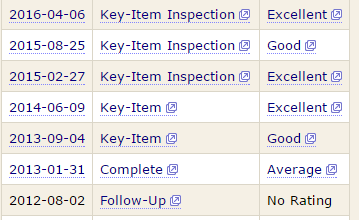 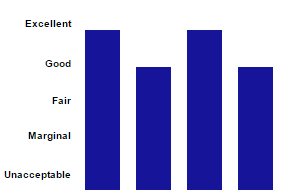 2) Smiley Faces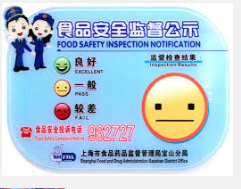 3) Above average, average and below average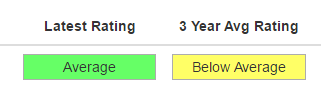 4) Numerical Score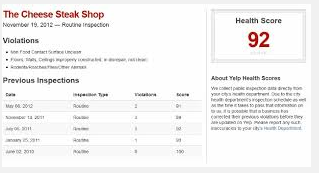 5) Speedometer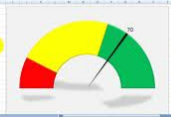 6) Pass, Conditional Pass, Closed or related.  Such as Pass/Fail, Meets Standards/Doesn’t Meet Standards, etc.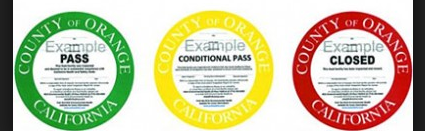 7) Stars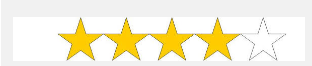 8) Maybe combination of some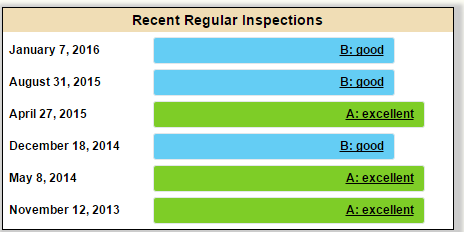 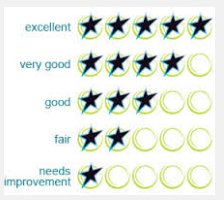 Locations that use numerical scoresSan FranciscoSeattle/ King CountyState of AlabamaWashington StateAustin TexasCity of DallasLocations that use grades:Las Vegas/ Clark CountyLos AngelesNew York CityMaricopa County AZ